ЗАЯВЛЕНИЕ ОБ АКЦЕПТЕ ПУБЛИЧНОЙ ОФЕРТЫ №___«___»  ________________ 201__ г.     Клиент _____________________________________________________________________      Соглашение о брокерском обслуживании № ___________ от «___» ___________ 20__ г.      Номер Инвестиционного счета Клиента___________________________________________, сообщает о намерении  продать следующие облигации в связи с приобретением эмитентом облигаций по требованию владельцев облигаций в рамках публичной оферты эмитента (оферта):Дополнительные инструкции                          ________________________________________________________________________________________________________________________________________Клиент ________________________ /_______________________/                         			(подпись)		На основании ___________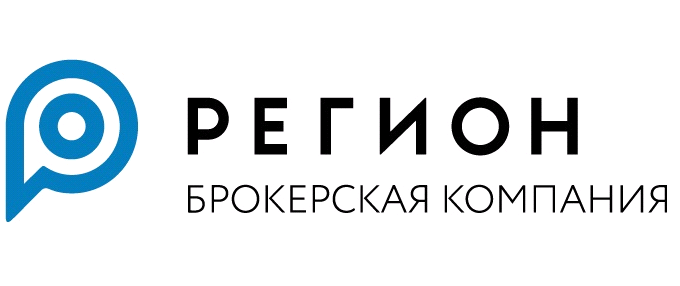 Эмитент Государственный регистрационный номер выпуска ценных бумагКоличество ценных бумаг